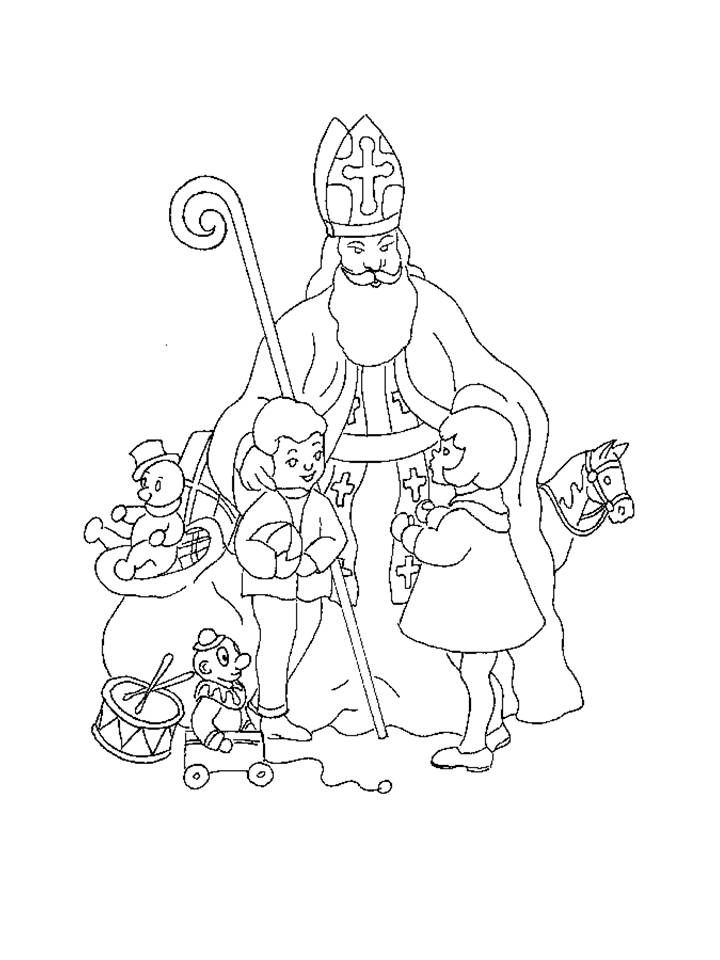 DRAGA DJECO I OVE GODINE STIŽE SVETI NIKOLA S DAROVIMAU PETAK 05.12.2014. U 17:00 SATI U OSNOVNU ŠKOLU RAKOVECPOZIVAMO SVU DJECU OD 0 DO 6 GODINA S PODRUČJA OPĆINE RAKOVEC  DA SE PRIDRUŽE PRIREDBII RAZVESELE UZ PROGRAM POLAZNIKA MALE ŠKOLE.